108學年嘉義縣政府藝術與美感深耕計畫-美感教育計畫           子計畫一強化學習者美感課程及體驗—(一)~2學校藝文場館體驗(成果報告)執行單位嘉義縣灣內國小嘉義縣灣內國小嘉義縣灣內國小嘉義縣灣內國小執行項目名稱108學年嘉義縣政府藝術與美感深耕計畫-美感教育計畫           子計畫一強化學習者美感課程及體驗—(一)~2學校藝文場館體驗108學年嘉義縣政府藝術與美感深耕計畫-美感教育計畫           子計畫一強化學習者美感課程及體驗—(一)~2學校藝文場館體驗108學年嘉義縣政府藝術與美感深耕計畫-美感教育計畫           子計畫一強化學習者美感課程及體驗—(一)~2學校藝文場館體驗108學年嘉義縣政府藝術與美感深耕計畫-美感教育計畫           子計畫一強化學習者美感課程及體驗—(一)~2學校藝文場館體驗目標1.結合戶外教育及相關教學活動，規劃學生參訪藝文館所，培養學生接觸美感場域之習慣。2.藉由藝文場館體驗等課程體系，讓學生對人事物能感官體驗覺察、詮釋、賞析、表達與分享，達成美感普及化。1.結合戶外教育及相關教學活動，規劃學生參訪藝文館所，培養學生接觸美感場域之習慣。2.藉由藝文場館體驗等課程體系，讓學生對人事物能感官體驗覺察、詮釋、賞析、表達與分享，達成美感普及化。1.結合戶外教育及相關教學活動，規劃學生參訪藝文館所，培養學生接觸美感場域之習慣。2.藉由藝文場館體驗等課程體系，讓學生對人事物能感官體驗覺察、詮釋、賞析、表達與分享，達成美感普及化。1.結合戶外教育及相關教學活動，規劃學生參訪藝文館所，培養學生接觸美感場域之習慣。2.藉由藝文場館體驗等課程體系，讓學生對人事物能感官體驗覺察、詮釋、賞析、表達與分享，達成美感普及化。內容活動名稱學校藝文場館體驗學校藝文場館體驗學校藝文場館體驗學校藝文場館體驗活動日期108.11.29活動地點活動地點台南市立美術館、國定古蹟司法博物館、故宮南院參與對象一到六年級學生參與人數(次)參與人數(次)80人次實施成果透過藝文場館體驗，達成學校了解美感參觀禮節及培養生活上能善用藝文館所的素養。藉由美感系列藝文參訪經驗分享，達成引導由在地到社會整體美感的養成。本活動能強化學習者美感課程及體驗約80人次。透過藝文場館體驗，達成學校了解美感參觀禮節及培養生活上能善用藝文館所的素養。藉由美感系列藝文參訪經驗分享，達成引導由在地到社會整體美感的養成。本活動能強化學習者美感課程及體驗約80人次。透過藝文場館體驗，達成學校了解美感參觀禮節及培養生活上能善用藝文館所的素養。藉由美感系列藝文參訪經驗分享，達成引導由在地到社會整體美感的養成。本活動能強化學習者美感課程及體驗約80人次。透過藝文場館體驗，達成學校了解美感參觀禮節及培養生活上能善用藝文館所的素養。藉由美感系列藝文參訪經驗分享，達成引導由在地到社會整體美感的養成。本活動能強化學習者美感課程及體驗約80人次。辦理活動照片(8張照片)辦理活動照片(8張照片)辦理活動照片(8張照片)辦理活動照片(8張照片)辦理活動照片(8張照片)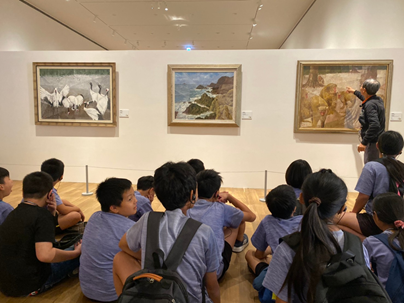 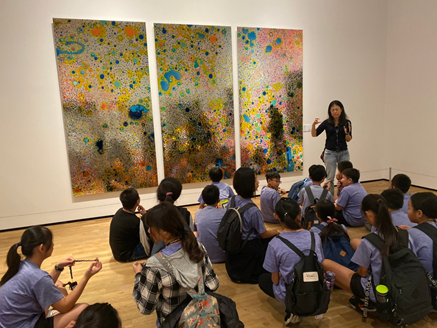 說明: 台南美術館畫作導覽解說說明: 台南美術館畫作導覽解說說明: 台南美術館畫作導覽解說說明: 台南美術館畫作導覽解說說明: 台南美術館畫作導覽解說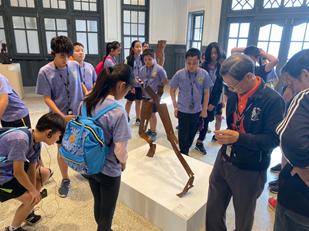 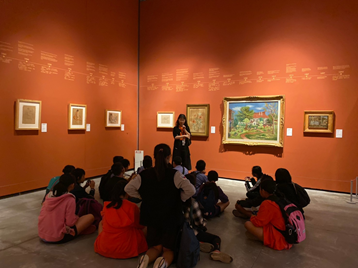 說明: 台南美術館畫作導覽解說說明: 台南美術館畫作導覽解說說明: 台南美術館畫作導覽解說說明: 台南美術館畫作導覽解說說明: 台南美術館畫作導覽解說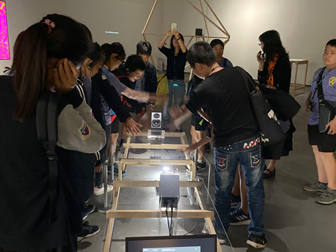 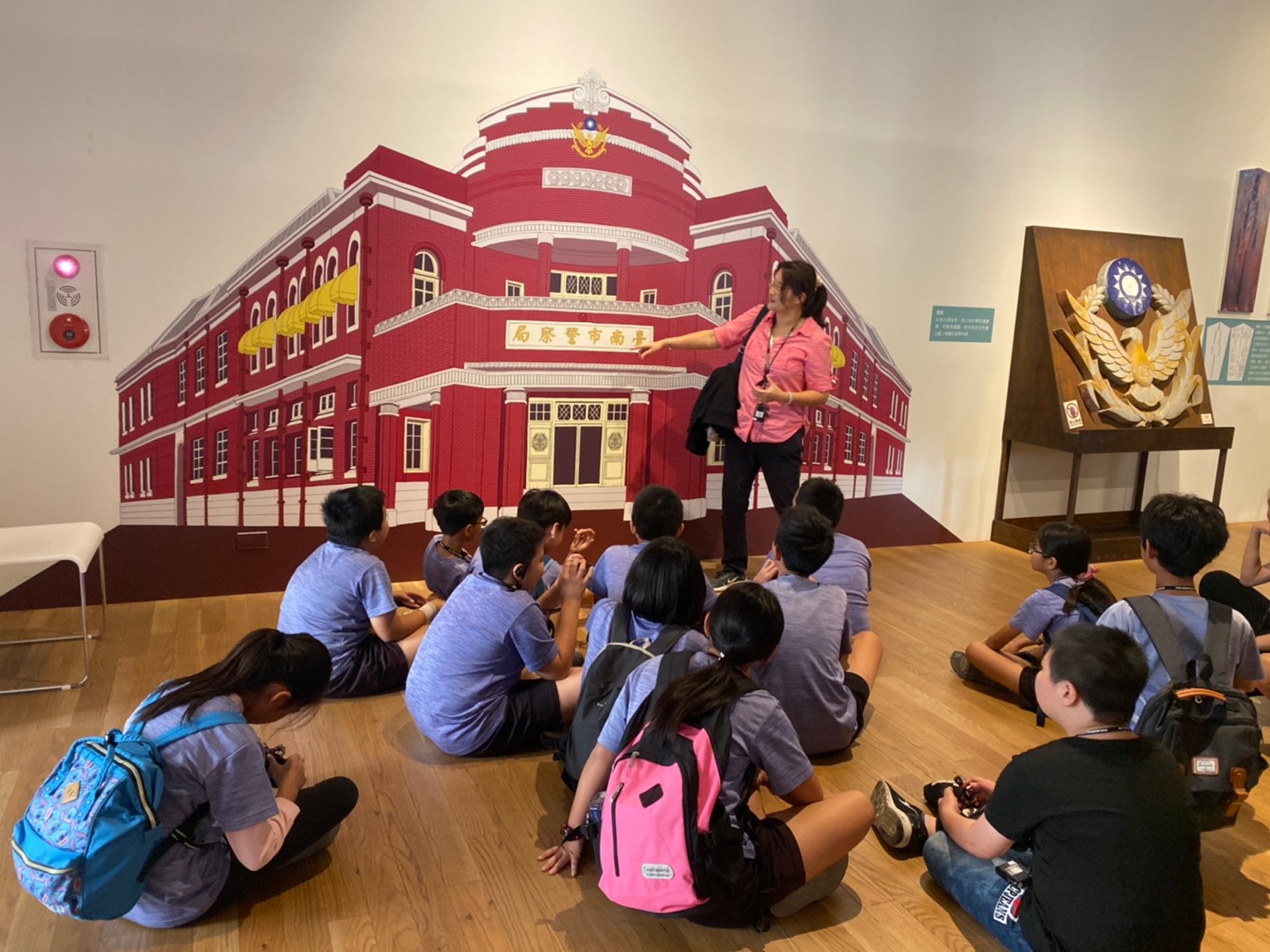 說明:台南美術館藝術展品導覽解說說明:台南美術館藝術展品導覽解說說明:台南美術館藝術展品導覽解說說明:司法博物館藝術及歷史文化    導覽解說說明:司法博物館藝術及歷史文化    導覽解說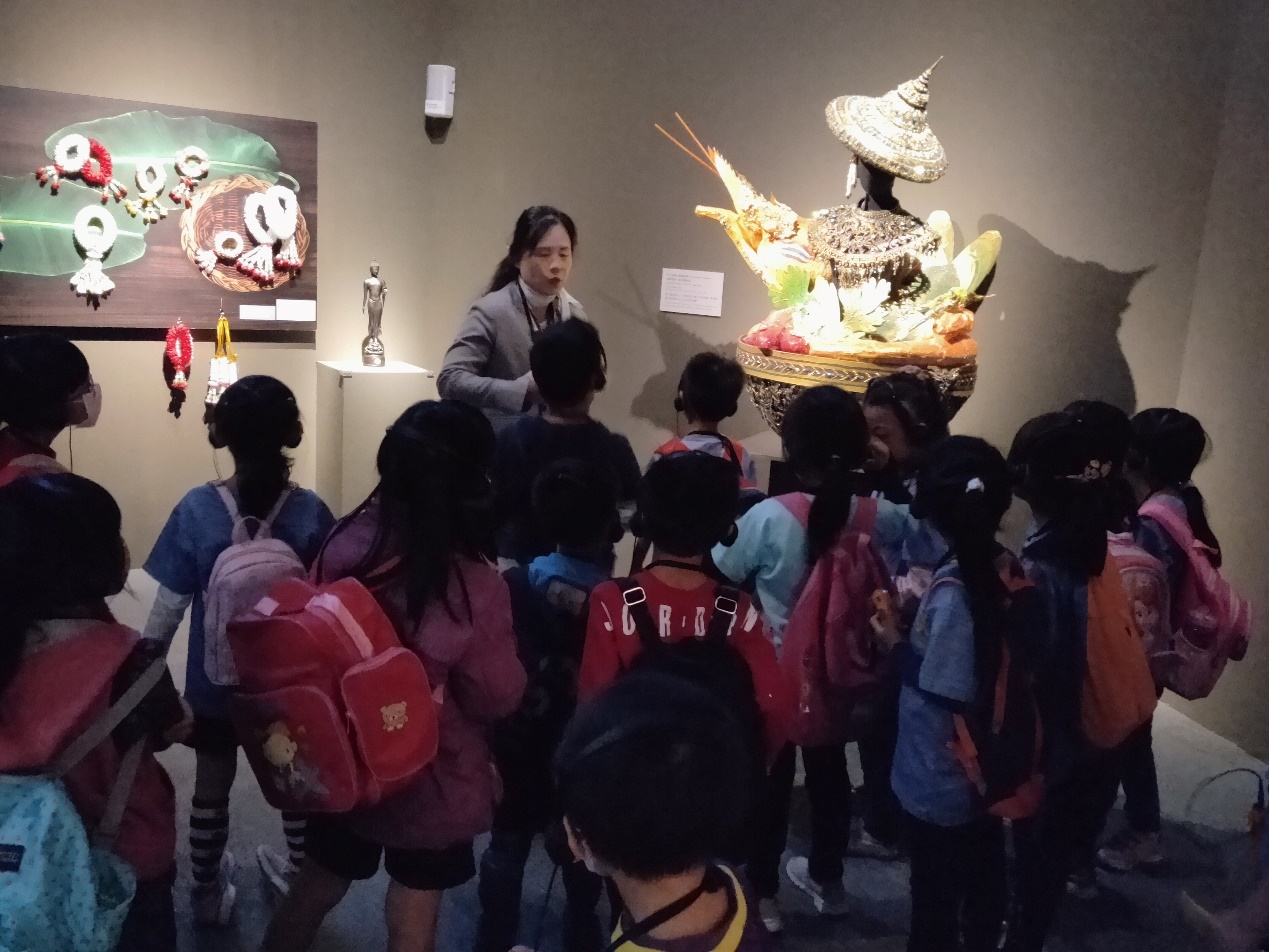 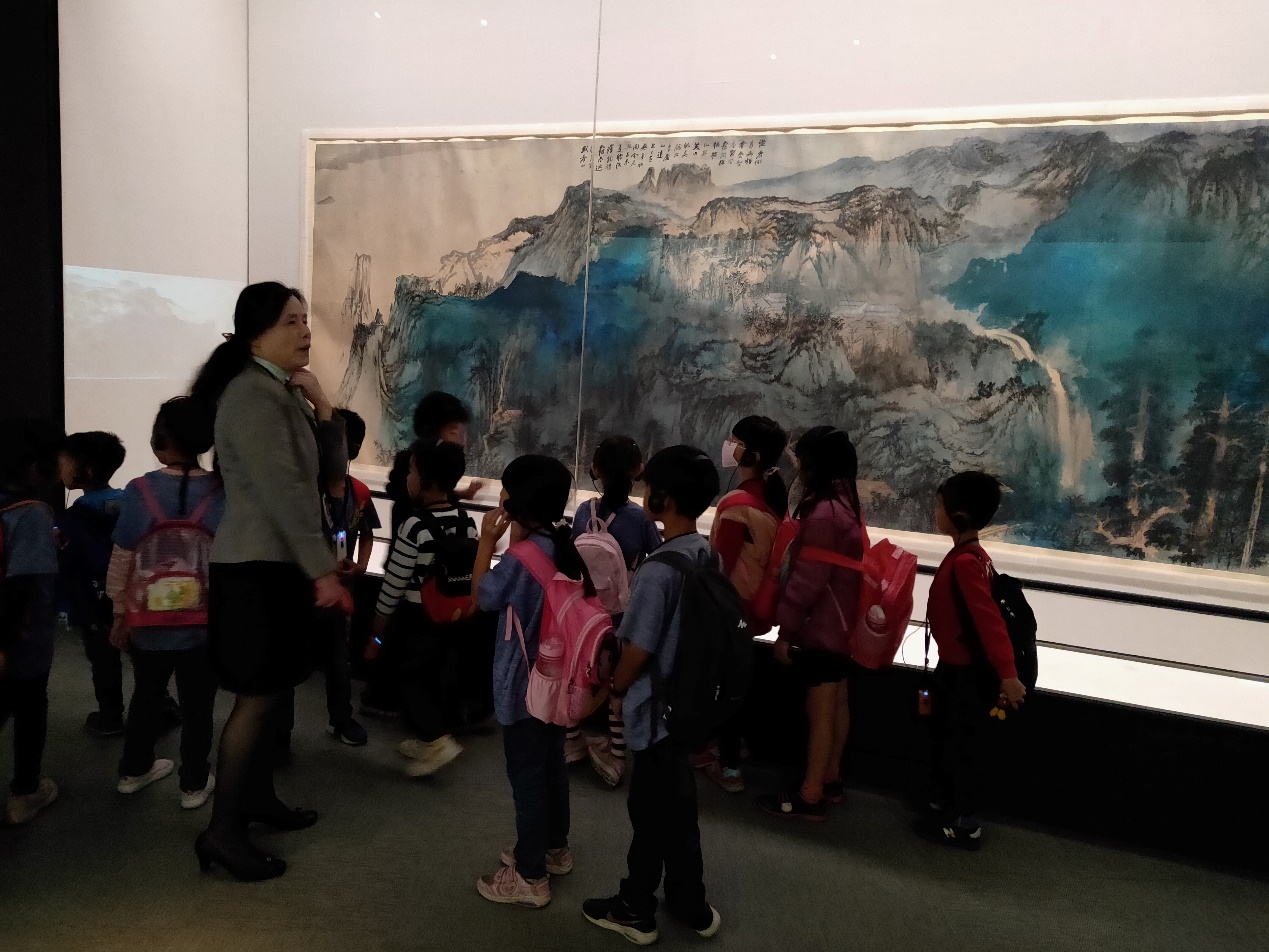 說明: 故宮南院藝術展品導覽解說說明: 故宮南院藝術展品導覽解說說明: 故宮南院藝術展品導覽解說說明:故宮南院藝術展品導覽解說說明:故宮南院藝術展品導覽解說